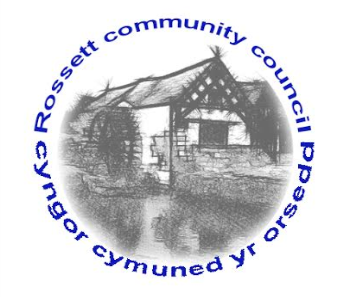 Rossett Community Council13th September 2017The next meeting of Rossett Community Council is to be held at Rossett Presbyterian Church, Station Road, Rossett on Wednesday 20th September 2017 at 7.30pm to transact the following business.Yours faithfullyWendy PaceClerk for the Council	AGENDADeclarations of InterestMembers are reminded that they should declare the existence and nature of any personal or prejudicial interest in the business of this meeting.Apologies for absence.Approval of the Minutes of the 16th August 2017 meeting.Police Report.4.	Representation's from General Public5.	Matters arising:Community AgentCadwyn Clwyd - Steering Group6.	Matters to be discussed:Possible change of location for meetingsTree Trimming - Cllr RobertsParking on Station Road - Cllr CleaverFlooding in Waverley Crescent - Cllr CleaverFeedback from Village Festival - Cllr CleaverCCTV Burton/Playground - ClerkChristmas Tree Light Switch on - Cllr Parrington7.		Reports : To receive updates from the following:County Councillor Jones’ ReportClerk’s Report Finance Sub CommitteeReports from Community Councillors8.	Planning : None received  9.	Finance:Finance ReportInvoices payable (see attached schedule)Budget submissions from sub-committees for next financial year10.	Any other business.  11.	Date, Venue and Time of next meeting : Wednesday 18th October 2017 at 7.30pm at the Presbyterian Church, Station Road, Rossett._____________________________________________________________Clerk : Wendy Pace : clerk@rossettcommunitycouncil.cymru